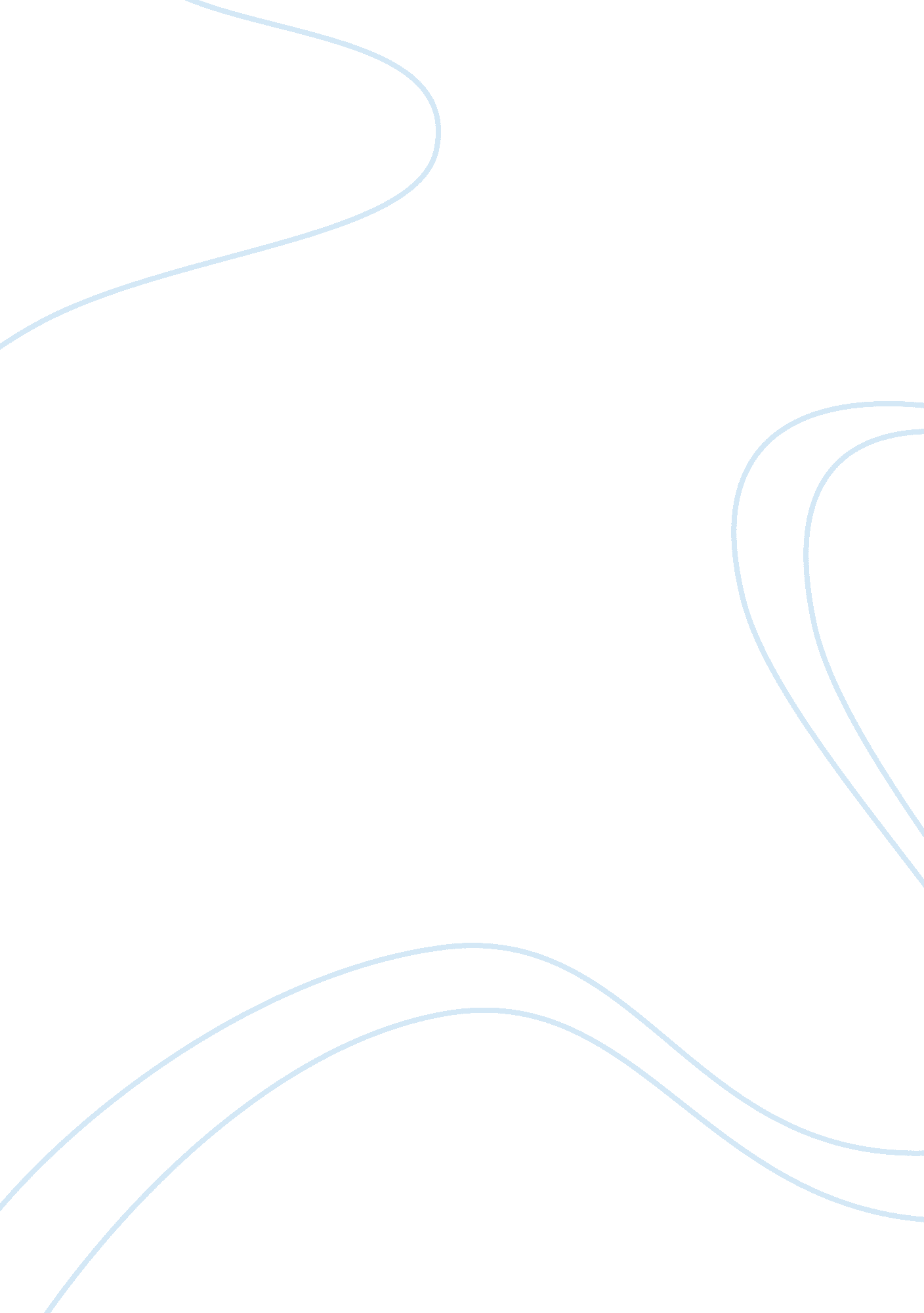 Intro to computers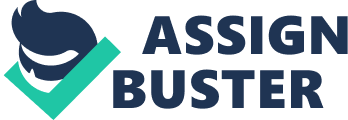 Turing testIs a measure of a computer's ability to display intelligent behavior Vacuum tubesFirst-generation computers used ___ to process data MicroprocessorA complex, integrated circuit that contains the central processing unit (CPU) of a computer UnicodeIs the binary code that can represent most currently used language characters and is the standard used on the Internet WorkstationsDesktop computers attached to a network in a business setting SubnotebookIs thin and light, has high-end processing and video capabilities, and a 13-15 in. screen GPSConsisted of 24 satellites that transmit signals to determine the receiver's current location, time, and velocity through triangulation of the signals SupercomputersPerform complex mathematical calculations, such as those used in weather forecasting and medical research BioinformaticsA field of study in which information technology is applied to the field of biology SmartphoneIs an example of convergence Computers convert data into info using the Information Processing CycleTrue Third-generation computers used vacuum tubesFalse Today's computers use transistors and integrated circuitsFalse Moore's Law states that the number of transistors that can be placed on an integrated circuit will double roughly every 18 yearsFalse Unicode contains codes for most of the languages in use todayTrue Bioinformatics allows you to design a workspace for your comfort and healthFalse All-in-one is another name for a tablet computerFalse Users connect to servers via clientsTrue Volunteer computing projects harness the idle processing power of hundreds or thousands of personal computersTrue The idea that computers are all around us is called convergenceFalse SpreadsheetThe best choice for creating a budget Open sourceSoftware that has the source code published and made available to the public, enabling anyone to copy, modify, and redistribute it without paying a feeóis ReportAn object that displays selected information Personal information managementSoftware helps you manage email, calendar, and tasks Portable appsPrograms that can run from a flash drive The system requirements for software include: Amount of free drive space, amount of RAM, operating system version SharewareCan be used for a limited period that allow the user to try it out before purchasing a license laaSEnables a company to use serves in the cloud instead of purchasing and maintaining them Service packA large, planned software update the addresses multiple problems, or adds multiple features In a business environment, Microsoft Excel is the most popular spreadsheet applicationTrue A field is the intersection of a row and a column in a spreadsheetFalse Apache OpenOffice can be open and work with documents created in Microsoft OfficeTrue Documents created with a word processor can also contain imagesTrue A project management system enables a company I save, share, search, and audit electronic documents throughout their life cycleFalse A Gannt chart shows the schedule and progress of a projectTrue If your computer doesn't meet the minimum system requirements for a piece of software, it will probably still run on your systemFalse Trialware is a form of freeware where the developers accept donations, either for themselves or for a nonprofit organizationFalse Web mail is an example of PaaSFalse It is generally safe to download mobile apps from unknown sourcesFalse PathThe sequence of folders to a file or folder is known as it's File tabPart of a File Explorer Windsor contains commands to open and close the windows, as well as access to system Help FinderA tool used to find and organize files on a Mac Homework: ch_03. xlsxIsn't a legal Windows file name . docxA file extension indicates a Word document SpotlightSearch utility is included on a Mac NOTBoolean operator excludes certain words from the search results PhotosThe default program association for JPG files on a Windows computer Folders are containers that are used to organize files on your computerTrue Folders within folders are also called pathsFalse The folder structure created by Windows is a libraryFalse Windows File Explorer is a tool used to navigate the InternetFalse You can change some of the properties of a fileTrue If you change the file extension of a file, you may be unable to open itTrue The Finer is a tool used in OS X to work with files and foldersTrue A file compressed with a lossless compression algorithm can be decompressed to its original formTrue Searching using the Boolean operator AND limits the search reaultsTrue The default program that opens a file can't be changedFalse The _____ is part of the processor that manages the movement of data through the CPU. Control Unit A ______ consists of two or more processors that are integrated on a single chip. multi-core processor An ___ is an interface on the motherboard that expansion card plug in to. expansion slot Which type of memory is a volatile form of memory that holds the operating system, programs, and data the computer is currently using? RAM Data is stored on ____ using a laser to either melt the disc or change the color of embedded dye. Optical discs A ___ is an input device that may include one or more buttons and a scroll wheel and works by moving across a smooth surface to signal movement of the pointer. Mouse _____ measure human characteristics such as fingerprints and eye retinas. Biometric scanners What type of monitor is composed of extremely thin panels or organic molecules sandwiched between two electrodes? OLED What type of printer produces the highest quality text? Laser ____ are used to connect to a telephone line for dial-up Internet access. Modems True or false: Pipelining requires multiple processors or cores. False True or False: The terms CPU and system unit mean the same thing. False True or False: Bluetooth is a short-range, wireless technology used to connect peripheral devices to a computer. True True or False: Random access memory (RAM) loses the information stored in it when power is turned off. True True or False: SSDs store data opticallyFalse True or False: Hard drives store data magnetically or metal platters. True True or False: QWERTY keyboards were designed to improve ergonomics. False True or False: LCD monitors consist of two layers of glass that are glued together with a layer of liquid crystals between them. True True or False: Adaptive technology includes the hardware and software used by individuals with disabilities to interact with technology. True True or False: Analog signals are superior to digital signals because they don't have to be converted for use by computers and other digital devices. False Which is a function of an operating system? Provide user interface What OS feature enables an application to request services from the operating system, such as request to print or save a file? Application Programming Interface ____ enables you to easily add new hardware to a computer system. Plug and Play Which operating system is an open source operating system distribution? Linux A limitation of Mac OS X is that it___. only runs on Mac computers Which Windoes feature allows you to change, configure, monitor, or troubleshoot most system settings, hardware, and software? Control Panel Which mobile operating system is found on iPods, iPhones, and iPads? iOS Which is the most popular NOS found on web servers? Apache ____ is the process of preparing a disk to store files by dividing it into tracks and sectors? Formatting Which Windows utility should you use to reorganize the files on your disk to improve efficiency? True or False: You can use a computer without an operating system installed. False True or False: The user interacts with the operating system through the use of a GUITrue True or False: The OS communicates with software applications via device drivers. False True or False: A popular version of Linux is iOSFalse True or False: You should use a guest account for everyday computingFalse True or False: Android is a mobile Linux operating system found on many smartphones and tablets. True True or False: An NOS centralizes resources and security and provides services such as file and print services to clients. True True or False: The file system used on hard disks in Windows is the NTFS file system. True True or False: Malware is a computer program that's designed to be harmful. True True or false: Disk-checking utilities monitor the health of the file system on a diskTrue What is the measure of the number of pixels in an image? Resolution What type of cameras have a lens with a pre-set focal length that focuses well on objects within a specific distance? Fixed focus Which type pf lens would be best for shooting a beach scene? Wide-angle What type of camera has the most options and give you the most control? Digital single-lens reflex (DSLR) What enables a computer and camera to talk to each other? Which file format results in the smallest file size? JPG Which codec is the default audio file type used by Apple iTunes? AAC Which tool enables you to create a video of what happens on your computer screen? Screen capture software Why might you carry a tablet instead of a notebook? Longer battery life, to listen to music, to take pictures What e-reader technology makes a screen that is easy to read and extennds battery life? E-ink True or False: Multimedia is the integration of text, graphics, video, animation, and sound. True True or False: Resolution is the distance where subjects in front of the lens are in sharp focus. False True or False: Auto focus cameras automatically adjust the focal length by using a small motor to move the lens in or out. True True or False: Zoom can be either optical or digital, but not both. False True or False: Point-and-shoot cameras use interchangeable lenses and can cost thousands of dollars. False True or False: Tagging images or files with keywords makes it easier to organize and search for them. True True or False: Once an image is compressed using a lossless compression it can't be fully restored to the original format. False True or False: Geotagging allows you to add location information to your digital photos. True True or False: The AC codec creates files that are higher quality than MP3 files. True True or False: A podcast is a prerecorded radio- and TV-like show that you can download and listen to or watch any time. True The original Internet was calledARPANET The web is made up of _____, which links text or other objects such as images. Hypertext ___is the data transfer rate of a network, measured in kilobits per second (Kbps), megabits per second (Mbps), or gigabits per second (Gbps). Which technology uses telephone lines to carry digital signals? DSL You can view multiple webpages in most browsers usingTabs A _____ is optimized for a small-screen device. mobile browser Examples of restricted TLDs (top-level domains) are. gov and . edu The ___ enables you to type a URL in your browser instead of an IP address. DNS (Domain Name System) A ______ is a search engine that searches other search engines. Metasearch Check the ____on a website for the credentials of the author or organizationAbout us page, Contact page, site map True or False: The web was developed in 1991 by Advanced Research Projects Agency (ARPA). False True or False: The Internet is just one way that information moves on the web. False True or False: You can access the Internet2 through your home ISP. False True or False: Internet service providers (ISPs) are companies that offer internet access. True True or False: With a dial-up connection, you use your regular phone lines to connect to the Internet. True True or False: Most information on the web is in the form of basic HTML webpages. True True or False: Microsoft Silverlight is a popular web browserFalse True or False: It's necessary to type http:// when entering a URL in your browserFalse True or False: Every device on the Internet must have a unique IP addressTrue True or False: Much of the Internet consists of user-generated content that should be critically evaluatedTrue Which form of online communication happens in real time? Chat Which technology allows calls to be transmitted over the Internet instead of via traditional phone lines or cellular towers? VoIP A ____ is used to prevent automated software from creating online accounts. Captcha Which field is like an FYI and generally means that a reply isn't expected? Cc: Websites that enable you to create content, network, and share, are called______Social media Facebook and Linkedln are examples ofSocial networks Your____ is all the information that someone could find out about you by searching the web, including social networking sites. Digital footprint Which type of social media site are Twitter and Tumblr? Microblog What service is used to distribute web feeds to subscribers? RSS ______ is the practice of using social media sites to sell products and servicesSMM True or False: Chat is a service that allows phone calls to be transmitted over the Internet instead of traditional phone lines. False True or False: Email is not private and can be read by others. True True or False: Using the Short Message Service (SMS), you can send brief electronic messages between mobile devices. True True or False: Social media enables users to create user-generated content, connect, network, and shareTrue True or False: A viral video spreads computer viruses. False True or False: User-generated content includes videos and photos posted online, but not what is written and said. False True or False: You must download a podcast to a media player in order to listen to itFalse True or False: Like a wiki, a blog usually has many authors. False True or False: Crowdsourcing means obtaining the collective opinion of a crowd of people rather than the individual opinion of an expert. True True or False: Ecommerce is the practice of using social media sites to sell products and services. False _____ online communication happens in real time A _____ is an online, asynchronous conservation, also known as a discussion board. Tools called ____ are used to communicate and collaborate on the web and enable you to be a creator, not just a consumer, of contentweb 2. 0 Your ____ is all the information that someone could find out about you by searching the web, including social networking sites. digital footprint A ____ is an online journalblog The _____ consists of all the blogs on the web and the connections between them A ____ is a digital media file of a prerecorded radio- or TV-like show that's distributed over the webpodcast A ______ is a website that allows users to edit content, even if it was written by someone elsewiki _______ sites let users review hotels, movies, games, books, and other products and services. ______ is doing business on the Web. Computers in a peer-to-peer network belong to aworkgroup A ____ is a computer that connects to, or requests services from, another computer. Client A PAN is a small network that consists of devices connected by _____, a technology that connects peripherals wirelessly at short ranges. Bluetooth In which topology does data travel back and forth along the cable, which is terminated at both ends? Bus Which type of network spans multiple locations and connects multiple networks? WAN The device needed to connect two or more networks together is called a(n) ______. router A(n) _____ is created when two wireless devices connect to each other directlyad hoc network A(n) ____ blocks unauthorized access to a networkfirewall Which type of network consists of a group of clients and servers under the control of one central security database? Domain Which protocol is responsible for ensuring that data packets are transmitted reliably? TCP True or False: In a client-server network, all computers are considered equal. False True or False: It's not possible to share files between computers running Windows and LinuxFalse True or False: Most LANs are configured in a physical star or hybrid topologyTrue True or False: A metropolitan area network (MAN) covers a single geographic areaTrue True or False: Computers can have more than one network adapter installed at a timeTrue True or False: When devices connect through a wireless access point, they form an infrastructure wireless networkTrue True or False: A router is a device that connects two or more networks togetherTrue True or False: You must install special software to create a peer-to-peer networkFalse True or False: TCP/IP is the default protocol installed on Linux computersTrue True or False: Using an open wireless network to access the internet without permission is called wardrivingFalse ONINTRO TO COMPUTERS SPECIFICALLY FOR YOUFOR ONLY$13. 90/PAGEOrder NowTags: Android Bluetooth iOS Microsoft Office Smartphone 